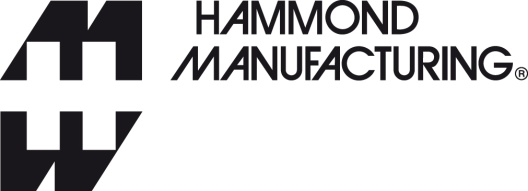 Press informationTo download a 300dpi print quality image, go to parkfield.co.uk/hammond-canada/rmu-print.jpgTo download a Word file of the text, go to parkfield.co.uk/hammond-canada/rmu.docxTo view all Hammond Manufacturing press information, go to parkfield.co.uk/hammond-canada/Hammond’s Rack Mount Unit family extended with extra sizesHammond Manufacturing has introduced 4U high versions and added extended 559mm depths to all heights of its RM family of 1U - 4U 19 inch rack mounting and desktop enclosures. 1U to 3U half-width versions are also available. The all-aluminium construction consists of a heavy-duty extruded frame with removable vented or plain top and bottom covers. 19 inch units are supplied with rack mounting angles; both 19 inch and half width variants come complete with self-adhesive rubber feet for when the enclosure is to be used as a desktop unit.  The front and rear panels are removable and interchangeable; their flat design makes machining and printing a simple process.  Front panel handles are optionally available to assist with insertion and removal of the 19 inch units from a cabinet. Adjustable rear panel mounting angles are also available as an accessory for the 457 and 559mm deep units to give greater support for heavy components. Four heights and five depths are available as standard. The half-width units are available in depths of 108 and 203 mm, 1U to 3U heights. 1U to 4U full width 19 inch units are available in depths of 203, 330, 457 and 559 mm. The standard finish is durable black powder coat paint. Custom finishes, modified and silk screened front and rear panels and other variants to meet customer specification can be supplied through Hammond’s in-house modification service.As standard, the RM family is shipped pack flat to minimise shipping costs and to protect against damage in transit. *** Ends: body copy 253 words ***Notes to Editors.Released November 20, 2018For further information:Ross HammondHammond Manufacturing Co. Ltd.Electronics Group485 Conestogo RoadWaterlooOntario N2L 4C9CanadaTelephone: 519.886.7170Fax: 519.886.8311rnhammond@hammfg.com www.hammondmfg.com Agency contact:Nigel MayParkfield Communications LimitedParkfield HouseDamerhamHantsSP6 3HQUKtel: + 44 1725 518321fax: + 44 1725 518378nigel.may@parkfield.co.uk www.parkfield.co.uk Hammond is one of the world's leading manufacturers of small plastic, die-cast and metal enclosures for use in the electronics, electrical and allied industries.